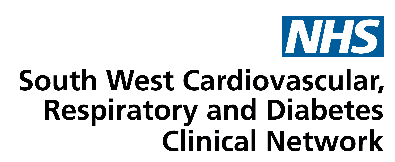 Long Covid – what it is, and how we identify patients with the conditionWe would like to invite you to join us for a webinar at 1-2pm on the 14th October 2021, covering:What is long covid?How are patients presenting with the condition?Post-covid assessment servicesOnward pathwaysManaging patient expectationsThe webinar will be aimed at all clinical staff within your practice and will help you to meet the requirements of the new Long Covid DES:“Practice staff are required to have the knowledge, as appropriate to their role, to identify, assess, refer and support patients with Long COVID”The presenter is:Dr Robert Gardner – GP and Clinical Lead for Cornwall Post Covid Assessment ServiceTo book your place, please click here to complete a short booking form